We at L and G Plus are certified and licensed to apply fertilizers and pesticides to grasses and turf as well as to trees and shrubs. If we don't already provide these valuable services for you now, then call today and we'll be happy to discuss our many program offerings.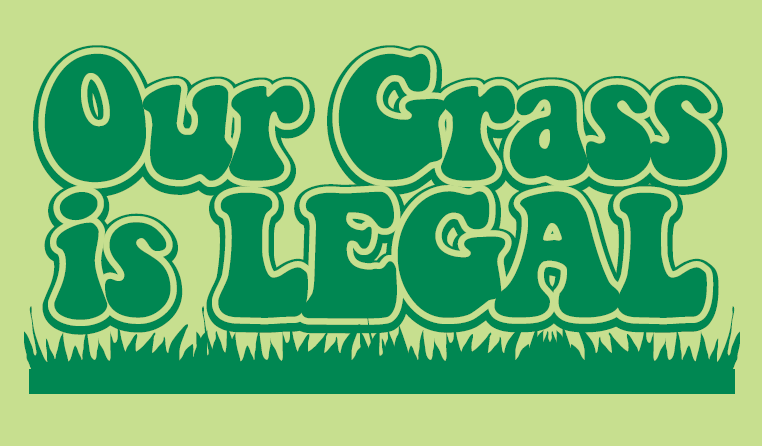 